СОХРАНЕНИЕ И ПРЕУМНОЖЕНИЕ ТРЕЗВЫХ ТРАДИЦИЙ РАДИ СОХРАНЕНИЯ НАРОДА РОССИЙСКОГО «ПРАВДА О ТРЕЗВОСТИ»                                                   ПРОГРАММАОкружной (ПФО) научно-практической онлайн конференции, посвященной Всемирному Году трезвости в 2022 году                                                03 ноября 2021 года                                            в дистанционном форматеСАРАТОВ                           Научно-практическая онлайн конференцияСохранение и преумножение трезвых традиций ради сохранения народа российского «Правда о трезвости»Председатель ОргкомитетаДоктор педагогических наук, профессор, академик, членСоюза писателей России, президент Международной академии трезвости (Нижний Новгород) Александр Николаевич Маюров Заместитель Председателя Оргкомитета,  организатор и модератор конференцииПочетный гражданин Саратовской области, председатель Саратовской региональной общественной организации трезвости и здоровья, член Общественной палаты Саратовской области Наталия Александровна Королькова Ответственный секретарь конференцииЧлен Союза писателей России, член Союза журналистов России, главный редактор просветительской газеты «Вопреки», профессор Международной академии трезвости Владимир Ильич ВардугинОрганизаторы: Саратовская региональная общественная организация трезвости и здоровья, Общественная палата Саратовской области, Саратовский государственный технический университет имени                           Гагарина Ю.А., Международная академия трезвости  Партнеры: Общероссийское объединение профсоюзов «Единение», Министерство здравоохранения Саратовской области, Министерство молодежной политики и спорта области, Министерство территориального развития Саратовской области.Цель: поделиться опытом трезвеннической работы и обсудить инициативу общественности о проведении Года трезвости в 2022 годуГрафик и формат работы конференции (ZOOM)03.11.2021 ср (время по Саратову – 14.00, МСК – 13.00)13.30 – 14.00  Регистрация участников14.00 – 14.15  Вступительная часть. Модератор –                                   Королькова Наталия Александровна14.15 – 14.40  Открытие конференции. Приветствия14.40 – 17.30  Работа конференции17.30 – 18.00  Подведение итогов и завершение конференции           14.15 – 14.40  Приветствия:Ректор СГТУ имени Гагарина Ю.А., доктор исторических наук,  профессор, Заслуженный работник высшей школы РФ – Сергей Юрьевич Наумов Президент Международной академии трезвости (Нижний Новгород), доктор педагогических наук, профессор, академик, член Союза писателей России – Александр Николаевич МаюровМинистерство здравоохранения Саратовской области, заместитель министра – Асият Мугазовна Выкова Министерство молодежной политики и спорта области,заместитель министра – Ангелина Антоновна Беловицкая 14.40 – 17.00   Доклады и выступающие:14.40 – 14.55   «Причинность алкогольной беды. Как разорвать порочный алкогольный круг и решить проблему?»                                             Маюров Александр Николаевич, профессор, президент Международной академии трезвости, академик Международной академии прогноза, член Союза писателей (Нижний Новгород)14.55 – 15.05  «Создание традиций трезвого здорового образа жизни — основа в формировании системы защиты подрастающего поколения от алкогольно-наркотической угрозы»                                                              Королькова Наталия Александровна, председатель СРОО трезвости и здоровья15.05 – 15.15 «Краеведение  как способ формирования трезвеннических убеждений у подростков»                                                                                       Вардугин Владимир Ильич, член союза писателей РФ, профессор Международной академии трезвости, главный редактор газеты «Вопреки» СРОО трезвости и здоровья15.15 – 15.30 «Трезвое состояние как основной фактор трезвого образа жизни»                                                                                                                        Коняев Владимир Алексеевич, руководитель авторской программы «Трезвость ради жизни», доцент Международной академии трезвости (Воронеж)15.30 – 15.40 «Стратегия ЗОЖ в высшей школе: опыт взаимодействия СГТУ имени Гагарина Ю.А. и СРОО трезвости и здоровья»                                                                                                       Божок Николай Сергеевич, к.соц.н., снс НОРЦМИ, доцент каф. философии, социологии, психологии СГТУ имени Гагарина Ю.А. 15.40 – 15.50  «Основные достижения трезвеннического движения в                       21 веке»                                                                                                                                        Семенов Николай Владимирович, советник Министра Министерства внутренней политики и общественных отношений Саратовской области  15.50 – 16.00 «Продвижение идей трезвого здорового образа жизни через вовлечение детей и молодежи в занятия спортом»                                                     Юдашкин Николай Алексеевич, руководитель Федерации воздушно-силовой атлетики Саратовской области16.00 – 16.10 «Применение нейрографики в контексте профилактики зависимых форм поведения»                                                                                                          Усова Наталия Владимировна, к.псх.н., доцент каф. философии, социологии, психологии СГТУ имени Гагарина Ю.А.16.10 - 16.20 «Стратегия антинаркотической профилактики»                 Гринченко Наталья Александровна, к.пед.н, профессор (Елец)16.20 – 16.30 «Пьяный менталитет и трезвый архетип»Бажанов Евгений Александрович, член Союза писателей России,                          вице-президент Международной академии трезвости (Самара)16.30 – 16.40  «О республиканском кон курсе среди сельских населенных пунктов Республики Башкортостан  «Трезвое село»Аиткулова Эльвира Ринатовна, председатель Президиума Международного союза общественных объединений «Всемирный курултай (конгресс) башкир», депутат Государственной Думы Российской Федерации                                  VIII созыва (Башкортостан)16.40 – 16.50 «Особенности индивидуальной психокоррекции в реабилитации зависимых и созависимых от химических веществ»Сосновая Наталия Викторовна, психолог СРОО трезвости и здоровья16.50 – 17.00 «Вопросы планирования трезвенного движения страны»Январский Николай Владимирович, заместитель председателя Общероссийского объединения «Оптималист», главный редактор газеты «Оптималист», профессор Международной академии трезвости (Ижевск)17.00 –17.10  «Уроки трезвости и правда об алкоголе»                                      Чернов Евгений Владимирович, член СРОО трезвости и здоровья17.10 – 17.20 «Продвижение трезвого образа жизни через развитие различных компетенций у детей и подростков»Мыцыков Алексей Анатольевич, член СРОО трезвости и здоровья, координатор МД «Трезвый Саратов»17.20 – 17.30  «Экстренная психологическая помощь детям, подросткам и молодежи в отказе от психоактивных веществ и вредных привычек на Федеральной линии Телефона Доверия 8-800-2000-122. Поддержка в трудной жизненной ситуации»Коновалов Сергей Владимирович, педагог-психолог Центра психолого-педагогической помощи детям и молодежи «Эйдос» (Управления по делам молодежи Нижнекамского муниципального района Республики Татарстан, член Правления Общероссийской общественной организации «Союз борьбы за народную трезвость» (куратор Приволжского федерального округа РФ), Президент регионального общественного Фонда «Трезвость» (Нижнекамск)17.30 - 18.00    Подведение итогов и завершение конференции*                  *                  *Дорогие друзья!В соответствии с договоренностью проводим окружную научно-практическую конференцию «Сохранение и преумножение трезвых традиций ради сохранения народа российского» 03 ноября 2021 года, офлайн/онлайн в 13.00 по МСК, в 14.00 по СаратовуМесто проведения офлайн: Общественная палата Саратовской области, САРАТОВ, УЛИЦА ЯБЛОЧКОВА, д. 14. 	Вход в ZOOM на конференцию:Адрес ссылки для онлайн подключения изменился!Заранее зарегистрируйтесь для участия в конференции:https://zoom.us/meeting/register/tJUvce2sqTsjGNYuskSNATZyDQUHnNtyMiIwПосле регистрации вы получите электронное письмо с подтверждением, содержащее информацию о входе в конференцию.С уважением,
Королькова Наталия Александровна,
председатель СРОО трезвости и здоровья.Телефоны: 8 (845-2) 23-68-10 • 8 (845-2) 26-15-72E-Mail: 45@domtrezvosti.ruАдрес: 410002, г. Саратов, ул. имени Григорьева Е.Ф., д. 45ПОЧЕМУ 2022 ГОД – ВСЕМИРНЫЙ ГОД ТРЕЗВОСТИ?Об этом будет идти речь на Окружной (Приволжского Федерального округа) научно-практической онлайн-конференции 3 ноября 2021 года, её Международная академия трезвости доверила провести Саратовской региональной общественной организации трезвости и здоровья, поскольку опыт саратовских общественников – самый значимый и креативный, к тому же – «долгоиграющий», вот уже 37-й год добровольцы-общественники исследуют вопрос, почему лучше быть здоровым и трезвым, чем… Конференция «Сохранение и преумножение трезвых традиций ради сохранения народа российского «Правда о трезвости» пройдёт в партнерстве с Саратовским государственным техническим университетом имени                         Гагарина Ю.А. и на площадке Общественной палаты Саратовской области,                     в ней примут участие и выступят с сообщениями такие интересные писатели, публицисты, общественные деятели, как президент Международной академии трезвости Александр Николаевич Маюров (Нижний Новгород); Почётный гражданин Саратовской области, лидер саратовских общественников Наталия Александровна Королькова; ректор СГТУ имени Гагарина Ю.А., доктор исторических наук,  профессор, Заслуженный работник высшей школы РФ  Сергей Юрьевич Наумов; писатель и кинодокументалист Евгений Александрович Бажанов (Самара); руководитель авторской программы «Трезвость ради жизни», драматург Владимир Алексеевич Коняев  (Воронеж); педагог, профессор Наталья Александровна Гринченко (Елец); руководитель Федерации воздушно-силовой атлетики и спортивной йоги Саратовской области Николай Алексеевич Юдашкин – и другие, в том числе и вы, если на платформе zoom в 14 часов 3 ноября присоединитесь к разговору на тему, которая на слуху, но почему-то не считается настолько важной, чтобы быть постоянно в центре внимания. И о том, почему это так, пойдёт речь на конференции. Не верите, что именно сейчас так важно говорить о трезвости? Наш президент полагает, что ныне как раз пришло время разобраться в вопросе: «Мне очень приятно, что у нас есть такие ребята, мужики такие, которые понимают проблему и пытаются с ней бороться. Нужно реформировать людей, нужно трезвый образ жизни внедрять в сознание и в практику. Вот это точно!».3 ноября у экранов на zoom-конференцию и соберутся те, кто знает, как «реформировать людей» и «внедрять в сознание и практику» идеи, спасительные как для человека, семьи, так и общества в целом. Присоединяйтесь к разговору! Все ответы на вопросы о конференции можно получить по телефону 8(903)3288760, по электронной почте 45@domtrezvosti.ru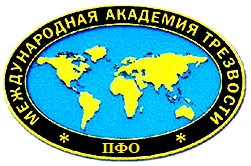 Международная академия трезвости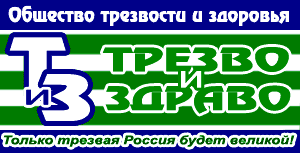 Саратовская региональная общественная организация трезвости и здоровья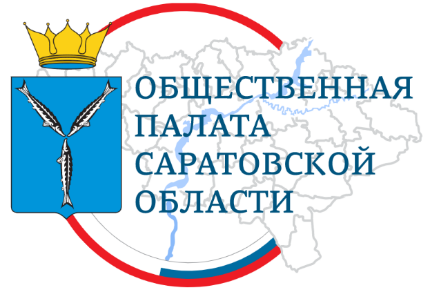 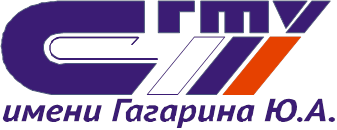 Общественная палата Саратовской областиСаратовский государственный технический университет имени Гагарина Ю.А.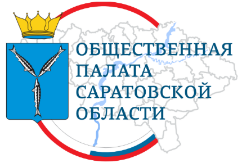 